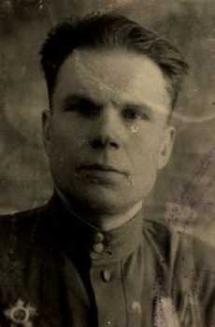 Герой моей семьи.      Великая Отечественная война – событие, которое коснулось каждой русской семьи, и моя семья не исключение. Я бы хотела рассказать о моём прадеде, которого к сожалению, уже нет в живых. Мой прадедушка, Кочерга Данил Петрович, родился в 1908 году в селе Мгорь  Лубенского района Полтавской области  (Украинская ССР). В1941 году, когда началась война, вместе с односельчанами был призван в армию и мой прадед. Призван: Лубенский РВК, Украинская ССР, Полтавская область, Лубенский район. Попал по распределению  в 472 стрелковый полк 100 стрелковая Львовская дивизия. Звание: лейтенант.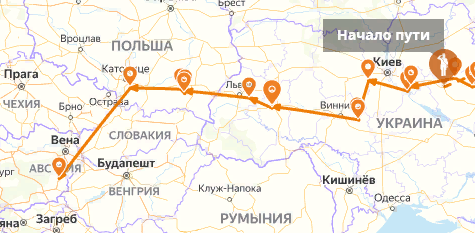  Свой  боевой путь он прошёл от Украины до Австрии. 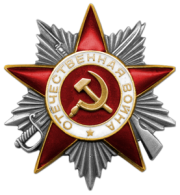           Мой прадед  дважды награжден Орденом  Отечественной  войны II  степени.В апреле  1944 года в бою в районе села Млинец Тарнопольской области, отражая  атаку шести танков и  шести бронетранспортеров,  младший лейтенант Кочерга  Д.П. проявил истинную смелость  и, руководя огнем батареи, лично подбил три бронетранспортера и уничтожил до двадцати человек пехоты.А  в марте 1945 года в боях за город Рыбник мой прадедушка под сильным артиллерийско - минометным  и пулеметным огнем немцев выдвинулся в боевые порядки пехоты, заметил две пулеметные точки противника, мешавшие продвижению  нашей пехоты, вызвал огонь батареи и уничтожил их. Рассеял  скопление  вражеской пехоты числом до двух взводов, из них лично уничтожил до десяти немецких  солдат и офицеров, подавил огонь бронетранспортера.   Днем ранее в бою за село Родниковец    Д.П.Кочерга  засек огневую точку          (станковый пулемет),  вызвал огонь батареи и уничтожил её, чем обеспечил дальнейшее продвижение нашей пехоты. Об этих подвигах прадеда свидетельствуют записи в сохранившихся в нашей семье наградных книжках.     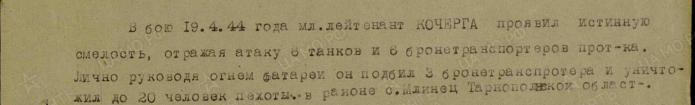 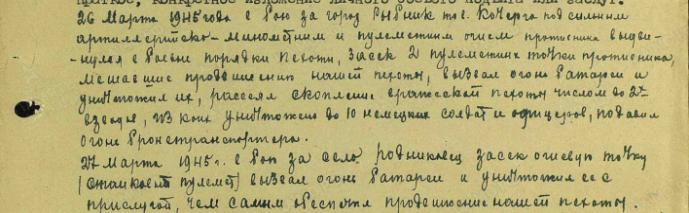           Кочерга Данила  Петрович  в отряде минометчиков дошел до Германии. В боях за Освенцим огнем своих минометов рассеял до двух рот противника, уничтожил более десяти немцев, подавил огонь станкового пулемёта и  пехотно- штурмового орудия.  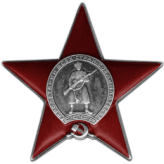 В январе 1945 года под сильным артминогнем с большой опасностью для жизни  минометчик Кочерга корректировал огонь, результатом чего  стало уничтожение трех опорных пунктов противника и было рассеяно до батальона пехоты, что дало возможность советской пехоте быстро продвинуться вперед  и овладеть очередным населенным пунктом.За это Кочерга Д.П. был награжден Орденом Красной Звезды. И об этом  также свидетельствует запись в книжке награждени	я.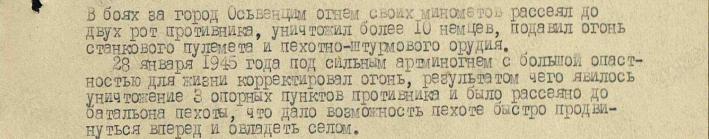         Во время этих  боёв прадед  был ранен и попал в госпиталь поселка  Новосергиевка. Там познакомился с молодой медсестрой, которая ухаживала за ним.  В дальнейшем женился на моей прабабушке Агафье Ивановне Светличной и остался на её родине.После войны с семьей  жил и работал  на ферме в колхозе имени Фрунзе  в селе Хуторка  Новосергиевского  района. Прабабушка и прадедушка воспитали и поставили на ноги  девять детей (пять сыновей и четыре дочери). Среди них и мой дедушка Анатолий Данилович Кочерга, который и рассказал нам (внукам) о своем отце.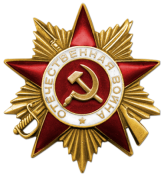 В честь празднования  40-летия со дня Победы  Советских войск в Великой Отечественной войне  4 апреля 1985 года был награждён  Орденом Отечественной войны I степени. Прадед умер в мирное время 2 июня 1985 года.        Я горжусь героизмом своего прапрадедушки. И думаю, что каждый человек должен сохранить память о  героях, которые сражались  и погибали ради нас, ради нашего будущего. Ведь только благодаря им мы теперь можем жить, смотреть на чистое небо, дышать воздухом и не думать о последствиях войны.